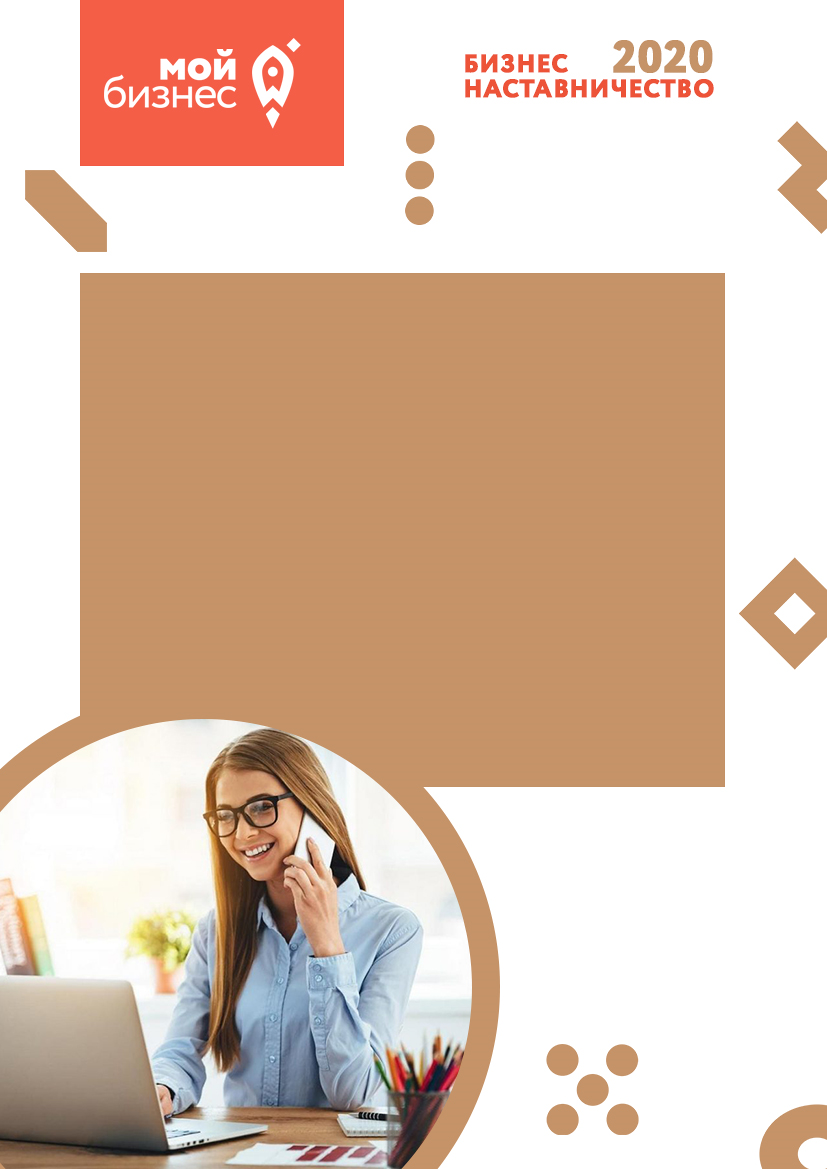 РЕЗЮМЕАНАЛИЗ ОТРАСЛИ. SWOT-АНАЛИЗ.МАРКЕТИНГОВЫЙ ПЛАНОбщая концепция маркетингового планаОписание продукта/услугиЦена продукта/услугиМесторасположениеПродвижениеПРОИЗВОДСТВЕННЫЙ ПЛАНПроизводственная цепочкаПроизводственный планОРГАНИЗАЦИОННЫЙ ПЛАНПерсоналФИНАНСОВЫЙ ПЛАНКалькуляция себестоимости. Прямые материальные затраты на единицу продукции/услугиТаблица 1 в EXCELФонд оплаты трудаТаблица 2 в EXCELВнебюджетные фонды по итогам годаТаблица 3 в EXCELРасчет косвенных затратТаблица 4 в EXCELОбщие расходы в месяцТаблица 5 в EXCELПрогноз доходов/расходовТаблица 6 в EXCELПлан движения денежных средствТаблица 7 в EXCELНеобходимый стартовый капиталТаблица 8 в EXCELИсточники стартового капиталаТаблица 9 в EXCELСрок окупаемостиТаблица 10 в EXCELСРОК ОКУПАЕМОСТИ = РАЗМЕР ВЛОЖЕНИЙ / ЧИСТАЯ ГОДОВАЯ ПРИБЫЛЬОЦЕНКА РИСКОВПЛАН ДЕЙСТВИЙ ДЛЯ НАЧАЛА БИЗНЕСАНаименование бизнеса:Наименование бизнеса:Вид деятельности:Вид деятельности:Краткое описание бизнеса:Краткое описание бизнеса:Текущий статус проекта:Текущий статус проекта:Краткая характеристика продукта/услуги:Краткая характеристика продукта/услуги:Необходимый стартовый капитал:Необходимый стартовый капитал:Источники стартового капитала:Источники стартового капитала:руб.руб.Способ продаж:Способ продаж:Потенциальные потребители:Потенциальные потребители:Источники стартового капитала:Источники стартового капитала:руб.руб. руб.Срок реализации проекта:Срок реализации проекта:Количество сотрудников:Количество сотрудников:Срок окупаемости проекта:Срок окупаемости проекта:Ситуация в отрасли: Ситуация в отрасли: Анализ потребителей: Анализ потребителей: Объем рынка: Объем рынка: Анализ конкуренции: Анализ конкуренции: Законодательные ограничения:Законодательные ограничения:SWOT-анализ:SWOT-анализ:Сильные стороны:Слабые стороны:Угрозы:Возможности:Продукт/услуга:Клиенты:Нужды и потребности клиентов:Конкуренты:Продукт/услуга 1:Продукт/услуга 1:КачествоЦветРазмер/весУпаковкаЗапасные частиРемонт…….Продукт/услуга 2:Продукт/услуга 2:Продукт/услуга 3:Продукт/услуга 3:Продукт/услуга 4:Продукт/услуга 4:Продукт/услуга 1:Продукт/услуга 1:Общая стоимость расходов на 1 ед. продукта/услуги, с учетом прямых и косвенных затратСколько готовы заплатить потребителиЦены конкурентовЦена Причины установления этой ценыСкидки (размер и кому будут предоставляться)Кредит (условия и кому будет предоставляться)Продукт/услуга 2:Продукт/услуга 2:Общая стоимость расходов на 1 ед. продукта/услуги, с учетом прямых и косвенных затратСколько готовы заплатить потребителиЦены конкурентовЦена Причины установления этой ценыСкидки (размер и кому будут предоставляться)Кредит (условия и кому будет предоставляться)Продукт/услуга 3:Продукт/услуга 3:Общая стоимость расходов на 1 ед. продукта/услуги, с учетом прямых и косвенных затратСколько готовы заплатить потребителиЦены конкурентовЦена Причины установления этой ценыСкидки (размер и кому будут предоставляться)Кредит (условия и кому будет предоставляться)Продукт/услуга 4:Продукт/услуга 4:Общая стоимость расходов на 1 ед. продукта/услуги, с учетом прямых и косвенных затратСколько готовы заплатить потребителиЦены конкурентовЦена Причины установления этой ценыСкидки (размер и кому будут предоставляться)Кредит (условия и кому будет предоставляться)Расположение:Метод реализации продукции:Реклама 1:Реклама 1:ВидМетодЗатратыРеклама 2:Реклама 2:ВидМетодЗатратыСтимулирование продаж 1:Стимулирование продаж 1:ВидМетодЗатратыСтимулирование продаж 2:Стимулирование продаж 2:ВидМетодЗатраты№МероприятиеОписание1Составление номенклатуры и ассортимента продукции2Определение объемов и сроков производства3Обеспечение товарно-материальных запасов4Выдача товарно-материальных запасов5Процесс производства продукции6Выпуск готовой продукции7Распределение/продажа готовой продукции8ОтчетностьПоказательНазначениеЗначениеОборудованиеТип оборудованияОборудованиеМарка оборудованияОборудованиеПроизводительностьАссортимент продукции и услугПродукт/услуга 1Ассортимент продукции и услугПродукт/услуга 2Ассортимент продукции и услугПродукт/услуга 3Объем товарно-материальных запасовПродукт/услуга 1Объем товарно-материальных запасовПродукт/услуга 2Объем товарно-материальных запасовПродукт/услуга 3Объем выпускаемой продукцииОбъем продукции 1Объем выпускаемой продукцииОбъем продукции 2Объем выпускаемой продукцииОбъем продукции 3Длительность производственного циклаПродукт/услуга 1Длительность производственного циклаПродукт/услуга 2Длительность производственного циклаПродукт/услуга 3Трудовые ресурсы, занятые на производствеПродукт/услуга 1Трудовые ресурсы, занятые на производствеПродукт/услуга 2Трудовые ресурсы, занятые на производствеПродукт/услуга 3Должность:Должность:Квалификационные требованияКоличествоСтавка, з/п, тыс. руб в месяцФОТ , тыс. руб. в годДолжность:Должность:Квалификационные требованияКоличествоСтавка, з/п, тыс. руб в месяцФОТ , тыс. руб. в годДолжность:Должность:Квалификационные требованияКоличествоСтавка, з/п, тыс. руб в месяцФОТ , тыс. руб. в годДолжность:Должность:Квалификационные требованияКоличествоСтавка, з/п, тыс. руб в месяцФОТ , тыс. руб. в годИТОГО ФОТ:ИТОГО ФОТ:Сырье/материалыПокупная стоимостьКоличество на единицу продукции/услугиСтоимость на единицу продукции/услуги000Итого:0Структурное подразделениеСтруктурное подразделениеДолжность (специальность, профессия), разряд, класс (категория), квалификацияКоличествоТарифная ставкаВсего ФОТ в мес, руб.Итого ФОТ за год, в руб.НаименованиеКодДолжность (специальность, профессия), разряд, класс (категория), квалификацияШтатных единиц (ставка)(оклад в месяц) и пр., рубВсего ФОТ в мес, руб.Итого ФОТ за год, в руб.123456700000000Итого за год ФОТ, в руб.00ДолжностьФОТ в год, рубПФР(22%)ФФОМС (5.1%)ФСС (2,9%)ФСС НС и ПЗ (при условии 0,2%)Итого взносы в фонды за год:ДолжностьФОТ в год, рубПФР(22%)ФФОМС (5.1%)ФСС (2,9%)ФСС НС и ПЗ (при условии 0,2%)Итого взносы в фонды за год:000000000000000Итого взносы в фонды за год:00000Косвенные затраты за месяцСумма в месяцАренда помещенияАренда оборудованияКоммунальные услугиБанковский кредит (проценты)Косвенные затраты (АУП)АмортизацияПродвижение и рекламаПрочие расходыОбщая сумма косвенных затрат на месяц:0Вид затратСумма на 1 ед.продукции/услугПланируемый средний объем продаж продукции/услугСумма в месяцПрямые материальные затратыЗатраты на оплату труда  с учетом отчисленийКосвенные затратыИтого: Общие расходы на 1 ед.продукции/Услуги№Статьи расходовМесяцы, тыс.рубМесяцы, тыс.рубМесяцы, тыс.рубМесяцы, тыс.рубМесяцы, тыс.рубМесяцы, тыс.рубМесяцы, тыс.рубМесяцы, тыс.рубМесяцы, тыс.рубМесяцы, тыс.рубМесяцы, тыс.рубМесяцы, тыс.рубЗа год, руб№Статьи расходов123456789101112За год, руб1Доходы от продаж00002Расходы:0Сырье и материалы0Фонд оплаты труда0Платежи и внебюджетные фонды (30,2%)0Аренда0Коммунальные расходы0Амортизация0Прочие расходы0Продвижение00Всего расходов:00000000000003Валовая прибыль0000000000000Налоги04Чистая прибыль0000000000000Наименования показателей, тыс.рубянварьфевральмартПРИХОД1. Сумма денег по состоянию на начало месяцаПРИХОД2. Поступление денег от продажПРИХОД3. Любые другие поступленияПРИХОД4. Общая сумма поступивших денег000РАСХОД5. Оплата прямых материальных расходовРАСХОД6.Фонд оплаты труда с отчислениямиРАСХОД7.Оплата косвенных расходовРАСХОД8. Расход денег на плановые инвестиции в оборудованиеРАСХОД9. Любой другой расход денегРАСХОД10. Общая сумма израсходованных денег00011. Сумма денег по состоянию на конец месяца000Инвестиции, руб. Инвестиции, руб. Помещение:Оборудование:Оборотный капитал:Общая сумма стартового капитала:0Собственные средстваДругие источники:Субсидии для начинающих:Залоговое обеспечение за привлеченные средства:Размер вложений в годЧистая прибыль в годСрок окупаемости№РискМероприятия 1№МероприятияСрокиОписание1Поиск помещения под офис/бизнес2Подготовка пакета документов на регистрацию бизнеса3Государственная регистрация бизнеса4Заключение договора аренды5Открытие расчетного счета6Изготовление печати7Оповещение госорганов об открытии бизнеса8Получение лицензий, разрешений9Поиск персонала10Приобретение техники и мебели для оснащения офиса11Заключение договоров с сотрудниками12Запуск бизнеса